Определим ключевые понятия

Маркетинг (market – рынок), можно перевести как “стратегия поведения на рынке. Это понятие всеобъемлющее и включает в себя все, что так или иначе имеет отношение к рынку. Определение маркетинга (Филипп Котлер): 
Маркетинг - вид человеческой деятельности, направленной на удовлетворение нужд и потребностей посредством обмена. 
Другие: 
Маркетинг – совокупность мер, направленных на наиболее полное удовлетворение спроса Потребителя. 
Маркетинг – комплексная система организации производства и сбыта продукции, построенная на основе предварительного исследования потребительского спроса (потребности покупателей). 

Основа маркетинга – маркетинговые исследования, которые ориентированы на исследование потребительского спроса, выяснение рыночной конъюнктуры, и поиск средств, позволяющих наиболее полно этим требованиям и запросам соответствовать. 

Методы маркетинговых исследований: 

Анализ производственных, экономических и финансовых показателей интересующего сегмента рынка. 
Социологический опрос. 
Фокус-группы. 
Опрос экспертов.
Математический анализ. 
Маркетинговые исследования позволяют создать ту информационную базу, на основе которой и будет выстроена стратегия продвижения товара. 

Стратегия продвижения товара (promotion) включает в себя: 
- ценовую политику (от себестоимости до цены товара или услуги), 
- рациональную организацию сети распространения товара, 
- концепцию отстройки от конкурентов. 
- рекламную политику 
Стратегия promotion содержит ключевые моменты работы фирмы – с этапа разработки товара (услуги) до конечного продукта, который представляется Потребителю. Маркетинговые исследования позволяют получить полный объем информации о потребности рынка в новом товаре (или услуге), выясняют возможности продвижения товара(или услуги), аналогичного тому, который уже присутствует на рынке, и определят нетрадиционные пути завоевания рынка. Маркетинговые исследования определят и VIP-персон, которые могут помочь в продвижении товара (или услуги), выяснят пути подхода к ним, методы работы с ними, степень их заинтересованности и величину их возможностей. 

И вот здесь наступает время Public Relations. PR- важнейший инструмент в сфере всеобъемлющего маркетинга. Вспомним определение PR: 
Public Relations (Паблик Рилейшнз) PR (переводится, как отношения с общественностью), применяется с целью формирования долгосрочного образа фирмы, поддерживает позитивный корпоративный образ, создавая определенные тенденции общественного мнения. 
Стратегия PR облечет тенденции, определенные маркетинговыми исследованиями, в реальную, удобоваримую для Потребителя форму и сделает информацию о новом товаре (или услуге) достоянием общественности. 
Стратегия PR создаст “Publicity” (“паблисити” переводится, как общественная огласка, резонанс), опираясь на результаты маркетингового исследования, учитывая политические, общественные и бизнес-реалии сегодняшнего и завтрашнего дня. 
Стратегия PR (при грамотном консультанте) позволит перевести бизнес-проект из плоскости “стремление к наживе” в плоскость “социальная значимость”, что немаловажно при нынешнем состоянии “упаднической экономики” и близкого к взрыву настроении большинства. 

Практически стратегия PR обеспечивает должный угол преломления стратегии продвижения товара, демонстрирует общественному мнению путь, который проходит товар, от идеи до прилавка, представляя его в самом выгодном свете, с учетом наших с Вами потребностей. 

Итак, мы попытались выстроить цепочку, которая наглядно демонстрирует взаимосвязь определяющих понятий в системе бизнес-коммуникаций современного мира. Кратко, она выглядит таким образом: 

 
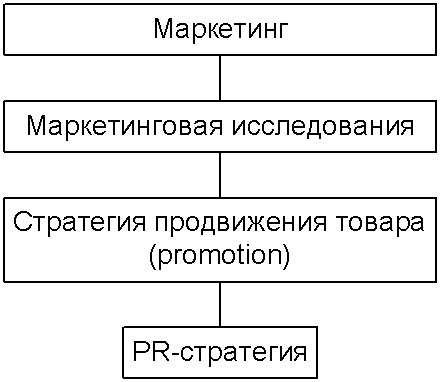 
Попробуем поподробнее разобраться в сложных взаимоотношениях маркетинга и ПР. 

Вспомним, на чем основаны все без исключения технологии ПР (да и не только)? - На обратной связи. Обратная связь – величайшее явление современной жизни и заслуга “развитой демократии”. Обратная связь – основа коммуникативного пространства современного мира, на ней основано благополучие власти, средств массовой информации, производственных предприятий, торговых фирм. 

Потому задача консультанта по PR - организовать процесс обратной связи, взаимной отдачи маркетингового исследования и PR. Именно PR-мэн должен подсказать исследователям нетрадиционные ходы, сконцентрировать внимание исследователя на ключевых моментах, которые могут понадобиться в последующей разработке PR-стратегии и стратегии promotion. 

Так, например, консультант по PR должен не только сфокусировать внимание маркетологов на ключевых моментах, которые необходимо выяснить о Потребителе, но и внести в исследование элемент местной специфики. Это могут быть как стандартные точки маркетингового исследования, так и нетрадиционные ходы, PR-мэн может и должен таким образом поставить задачу маркетологам (что - непросто и немаловажно), чтобы исследование дало действительно искомый (не путать с ожидаемым) результат. Чем более грамотно поставлена задача для исследования, тем более ценным, в информационном плане, будет итог. 

Попробуем обозначить моменты, где пересекаются области PR и маркетинга: 
Постановка задач для исследования. 
Определение специфических направлений исследования (в зависимости от внешних условий и фантазии PR-мэна). 
Разработка методов продвижения (promotion)- от упаковки до рекламы. 
Выявление мотивации Потребителя. 
Выбор PR-стратегии, соотносимой с выявленными мотивами. 
Выбор наиболее подходящих каналов (информационных) распространения информации. 
По большому счету, консультант по PR решает четыре глобальных проблемы: 
Кому сказать? (целевая группа) 
Что сказать? (содержание) 
Как сказать логично? (структура) 
Как выразить содержание? (форма). 
В этом ему помогут результаты маркетинговых исследований. 

Кроме того, PR-мэн должен четко определять целевую группу, с которой он работает. 
Целевая группа – группа людей, схожих по социальным, демографическим, интеллектуальным, культурным характеристикам, и главное - по модели потребительского поведения. 

Для того, чтобы определить целевую группу, на которую ориентирован данный товар (или услуга), необходимо знание массы входящих факторов, которые обязан учитывать PR-мэн: 
- потребительские традиции 
- культурную ориентацию. 
- отнесение к социальному статусу (как личностное, так и объективное) 
- уровень доходов 
- стереотипы (как потребительские, так и культурные и речевые) 

http://www.sostav.ru/articles/2001/10/04/pr4-10/ 